去哪儿网2017校园招聘——XIN在哪儿，就去哪儿去哪儿网2017校园招聘已开启，全宇宙的小伙伴们快来加入我们，一起建造任意门，想去哪儿就去哪儿！详情访问：(campus.qunar.com)答疑邮箱：(campus@qunar.com)XIN在哪儿，就去哪儿秉持初心追逐创新薪福相伴加入去哪儿，开启技能满点的人生新关卡~心在哪儿，就去哪儿（一）企业介绍去哪儿网（Qunar.com）是中国领先的无线和在线旅游平台，其网站上线于2005年5月，公司总部位于北京。去哪儿网致力于建立一个为整个旅游业价值链服务的生态系统，并通过科技来改变人们的旅行方式。去哪儿网通过其自有技术平台有效匹配旅游业的供需，满足旅游服务供应商和中国旅行者的需求。对旅游服务供应商而言，去哪儿网通过移动客户端及在线平台为其提供技术基础设施；对旅行者而言，去哪儿网通过网站及移动客户端的全平台覆盖，随时随地为其提供国内外机票、酒店、度假、旅游团购、及旅行信息的深度搜索，帮助旅行者找到性价比最高的产品、最优质的信息和便捷的预订方式，聪明地安排旅行。（二）文化价值观1.Qunar使命聪明你的旅行2.企业核心价值观（1）消费者第一，合作伙伴第二，Qunar第三。（2）大声说话，遇到批评三不问（不问出处、不问动机、不问资格）。（3）高层不诿过，中层不放羊，基层不跳步。（4）不断学习，持续改进。新在哪儿，就去哪儿我们除了有最专业的机票，酒店，旅游出行，还有最朝气的新事业等着你来加入！智能机器人客服：人机交互流畅，24小时待命，随时帮你解决问题，永远不会忙音的问题解决达人。保险金融业务：Qunar不仅有创新的旅游保险产品，更有健康，车险、理财、意外多种保险；全面保障，一样都不能少，关怀你的旅行，聪明你的生活。金融业务：“拿去花”旅游消费贷，让旅游贷款也成为一种时尚。先出行，后付款，去哪儿带你看世界。专车接送业务：专人专车，体贴备至；智能出行，安全可靠；无论凌晨到达，还是飞机晚点；总有一辆车，专为你守候。旅游大巴接送业务：乘车成本降到最低，点对点接送，轻松你的旅程。会场业务：会议、培训、团建、轰趴，场地预定资源少，价格贵，办会累，这都不是事儿；去哪儿网会场帮你分分钟搞定 ，繁琐立刻变有趣。智能门锁业务：密码、刷卡、APP、钥匙多种开门方式任你挑。公寓、酒店、客栈、民宿、租赁房全场景适用。云端管理、一客一密、超强适配， 打造属于你的智能生活。智能旅游业务：深度挖掘海量旅游信息，提供专家式的旅游解决方案；全方位了解旅游喜好，提供贴身管家般的个性化服务。以智能分析和预测的新一代技术，带来真正互联网时代的旅行体验。三、薪在哪儿，就去哪儿满满的“薪福”，为你搏击长空保驾护航！亲爱的同学，去哪儿网2017春季校招开始了，欢迎2017、2018年毕业的小伙伴踊跃投递简历。2017年4月，Qunar将走进各地高校，走近热情似火的你；与你面对面交流沟通，解答你心中的求职困惑。秋季校招流程及注意事项（一）注意事项投递简历时，“面试站点”请填写能参加面试的城市。面试可选城市有：北京、长春、哈尔滨、武汉、成都、西安、沈阳、大连、南京，会依据简历投递情况选择落地城市及在线面试城市。投递简历后请及时留意相关信息，包括短信、邮件等，我们会以各种形式向同学们发送重要通知。（二）校招流程（注：全国统一在线笔试后，进行落地面试。具体行程可随时关注校招官网、微信公众账号以及邮件短信通知）1.网申网申开始时间：2017年3月1日网申方式：注册账号→完善个人简历→申请校招职位 2.笔试笔试形式：在线笔试笔试时间：2017年4月1日结果告知：通过的候选人，将以电话+邮件的形式通知大家 3.面试面试形式：落地面试+在线面试面试时间：2017年4月中下旬结果告知：现场offer招聘职位（点击网址投递简历：campus.qunar.com）开发实习生工作地点：北京工作方向：客户端（iOS/Android/Wp等）/ 服务端 / 数据库 / 搜索 / 数据分析 / 安全 / 运维等相关开发方向工作职责：1、按照需求，负责技术平台或业务支持系统的设计、维护，以及代码开发工作；2、根据开发规范编写各种开发文档及项目文档；3、协助需求方进行技术调研；4、不断提高产品的代码质量，参与团队技术交流。任职要求：1、2018年及以后毕业、计算机相关专业；2、具有一定数据结构、面向对象编程、设计模式基础；3、至少熟悉c/c++/java/python等一种编程语言；4、熟悉linux操作系统者优先；5、有互联网开发经验者优先；6、需保证至少连续3个月以上实习。开发测试实习生工作地点：北京工作职责：1、参与去哪儿全系列产品的研发与测试过程：产品需求，功能设计，产品可测性设计与反馈，单元测试，系统测试，性能测试，产品效果评估评测等多方面，全流程的保证产品质量；2、参与构建去哪儿研发体系的持续集成环境构建及自动化测试平台的研发，构建和模拟线上大规模和分布式的多样化运维场景，参与产品线特色化的测试框架，测试工具研发；3、参与去哪儿网产品整个发布过程中的技术创新，在保证高质量交付的同时加速软件的发布周期，与业内优秀的项目流程管理人员一起，对去哪儿的核心产品的发布过程进行技术革新和流程优化，包括解决编译依赖，提升测试效率，开发创新的性能测试和监控工具来精确预估线上系统表现。任职要求：1、2018年及以后毕业、计算机相关专业，优秀的代码能力和编码习惯（Java优先）；2、性格外向，活泼开朗、善于交流，能积极融入多功能团队并与其他部门同事进行良好的合作； 
3、热爱互联网，对互联网相关业务或技术充满好奇及热情； 
4、有责任心，敢于担当，工作积极主动，不断追求卓越；
5、在软件测试领域，对发现、分析及解决问题的工作有浓厚兴趣；
6、快速的产品及业务学习能力，敏捷而周到的逻辑思维能力；7、需保证至少连续3个月以上实习。前端开发实习生工作地点：北京工作职责：1、负责去哪儿网各产品线Web前端研发；2、负责去哪儿网各产品线易用性改进和界面技术优化；3、Web前沿技术研究和新技术调研。任职要求：1、2018年及以后毕业、计算机相关专业优先；2、熟悉JavaScript、Ajax等Web开发技术；3、熟悉HTML/XHTML、CSS等网页制作技术，熟悉页面架构和布局；4、熟悉W3C标准，对表现与数据分离、Web语义化等有较为深刻的理解；5、对互联网产品和Web技术有浓厚兴趣，有较好的学习能力和强烈的进取心；6、具有较强的沟通能力，分析和解决问题的能力，具备良好的团队合作精神；7、需保证至少连续3个月以上实习。具有以下能力者优先考虑：1、具有Flash、Mobile WEB/WAP、HTML5/CSS3等开发经验；2、熟悉Linux平台，掌握PHP、Java、C/C++中至少一种后端开发语言；3、能够理解数据结构和算法设计，具有一定的软件工程意识。产品实习生工作地点：北京工作职责：1、负责用户需求的调研、分析、评估和原型设计；2、推动、协调产品功能的开发、测试和发布；3、协助产品上线以后的BUG 跟踪、收集改进意见、提供改进方案；4、定期对行业相关产品进行评估，并提出功能优化、用户体验升级等方面建议。任职要求：1、2018年及以后毕业、专业不限；2、热爱互联网和旅游行业；3、有较强逻辑思维能力，以及较强的沟通协调能力和团队合作精神；4、了解用户体验的相关知识，会使用Axure、Visio、Photoshop等原型设计工具者优先；5、有相关电子支付、电子商务、银行实习经验者优先；6、对以上岗位描述某一方面擅长者优先；7、需保证至少连续3个月以上实习。开发工程师工作地点：北京工作方向：客户端（iOS/Android/Wp等）/ 服务端 / 数据库 / 搜索 / 数据分析 / 安全 / 运维等相关开发方向工作职责：1、按照需求，负责技术平台或业务支持系统的设计、维护，以及代码开发工作；2、根据开发规范编写各种开发文档及项目文档；3、协助需求方进行技术调研；4、不断提高产品的代码质量，参与团队技术交流。任职要求：1、2017年应届毕业生，计算机相关专业；2、具有一定数据结构、面向对象编程、设计模式基础；3、至少熟悉c/c++/java/python等一种编程语言；4、熟悉linux操作系统者优先；5、有互联网开发经验者优先。开发测试工程师工作地点：北京工作职责：1、参与去哪儿全系列产品的研发与测试过程：产品需求，功能设计，产品可测性设计与反馈，单元测试，系统测试，性能测试，产品效果评估评测等多方面，全流程的保证产品质量；2、参与构建去哪儿研发体系的持续集成环境构建及自动化测试平台的研发，构建和模拟线上大规模和分布式的多样化运维场景，参与产品线特色化的测试框架，测试工具研发；3、参与去哪儿网产品整个发布过程中的技术创新，在保证高质量交付的同时加速软件的发布周期，与业内优秀的项目流程管理人员一起，对去哪儿的核心产品的发布过程进行技术革新和流程优化，包括解决编译依赖，提升测试效率，开发创新的性能测试和监控工具来精确预估线上系统表现。任职要求：1、2017年应届毕业生，计算机相关专业；2、优秀的代码能力和编码习惯（Java优先）；3、性格外向，活泼开朗、善于交流，能积极融入多功能团队并与其他部门同事进行良好的合作； 
4、热爱互联网，对互联网相关业务或技术充满好奇及热情； 
5、有责任心，敢于担当，工作积极主动，不断追求卓越；
6、在软件测试领域，对发现、分析及解决问题的工作有浓厚兴趣；
7、快速的产品及业务学习能力，敏捷而周到的逻辑思维能力。用户服务中心——创新服务顾问（北京）工作地点：北京工作职责：1、从业务专家的角度，通过各种途径（例如电话、网络）解答用户的相关咨询，维护良好的客户关系；2、负责与相关部门协调和跟进，及时处理客户需求和突发事件；3、通过各渠道收集用户反馈意见，推动产品优化改进，优化用户体验；4、培养方向为用户服务中心呼叫运营管理储备。任职要求：1、2017年应届毕业生，能适应倒班制；2、逻辑思维清晰，在工作中吃苦耐劳；3、具备一定的分析、判断能力；4、擅于沟通，有良好的学习和团队协作能力，有较强的数据分析能力。用户服务中心——创新服务顾问（南通）工作地点：北京工作职责：1、从业务专家的角度，通过各种途径（例如电话、网络）解答用户的相关咨询，维护良好的客户关系；2、负责与相关部门协调和跟进，及时处理客户需求和突发事件；3、通过各渠道收集用户反馈意见，推动产品优化改进，优化用户体验；4、培养方向为用户服务中心呼叫运营管理储备。任职要求：1、2017年应届毕业生，能适应倒班制；2、逻辑思维清晰，在工作中吃苦耐劳；3、具备一定的分析、判断能力；4、擅于沟通，有良好的学习和团队协作能力，有较强的数据分析能力。用户服务中心——管理培训生（南通）工作地点：北京工作职责：1、作为用户服务中心储备干部，接受用户服务中心全范围业务的培训、轮岗、定岗；2、前期工作内容包括但不限于处理客户投诉，安抚客户情绪，维护客户关系等；3、轮岗结束后，任职方向包括但不限于用户服务中心内部呼叫运营及培训、质控、数据分析等管理支持岗位。任职要求：1、2017应届毕业生，能适应倒班制；2、优秀的、持续的学习能力，渴望成功的、持续的激情；3、优秀的沟通、协调能力及团队意识，优秀的适应及抗压能力； 4、具有敏锐的洞察力、清晰的逻辑思路、独特的视角；5、在校期间有学生会或社会服务性实习等经历优先。用户服务中心中心——英文客服（北京）工作地点：北京工作职责：1、提供优质的英文电话咨询，解答客户的疑问；2、受理客户投诉、建议及意见等，并做好记录；3、接待、反馈客户投诉，安抚客户情绪，维护客户关系等；4、辅助主管进行日常事务安排等工作。任职要求：1、沟通能力强，英文听说读写流利，且发音标准，口齿清楚；2、有机票、酒店等服务行业同类经验者优先；3、熟练掌握办公软件，打字速度40字/分以上；4、能适应倒班制；       5、大专以上学历，性别不限。招聘职位：见习店长管理培训生见习地点：丽江、大理工作地点：丽江、大理工作职责:1、参与客栈的日常运营管理工作，包含指标监控、人员招聘管理；2、参与审核负责门店的相关报表（财务报表、营业报表、能耗报表等等）；3、参与门店物料落实、工程维护和安全生产工作督导等；4、参与对内对外的协调沟通工作。任职要求：1、形象气质佳，适应长期驻扎在门店所在地，能够服从调派；2、具备一定的管理能力和优秀的沟通协调能力，处理危机的能力；3、有服务意识，对数据敏感；4、专科及以上学历；5、仅限2017年应届毕业生。想了解更多公司八卦、校招常见问题，请参见校招官网(campus.qunar.com)，或者扫描下方二维码，关注微信公众号(去哪儿网校园招聘QUNAR-CAMPUS)!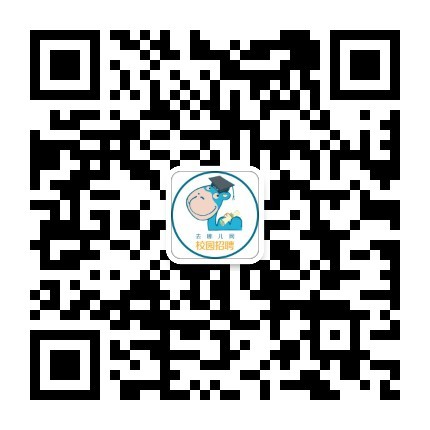 